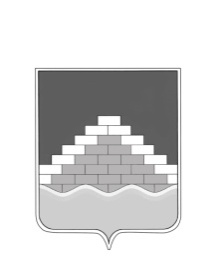 АДМИНИСТРАЦИЯ ГОРОДСКОГО ПОСЕЛЕНИЯ - ГОРОД СЕМИЛУКИСЕМИЛУКСКОГО МУНИЦИПАЛЬНОГО РАЙОНА ВОРОНЕЖСКОЙ ОБЛАСТИ_________________________________________________________________________________________________________ул. Ленина, 11, г. Семилуки, 396901, тел./факс 2-45-65ПОСТАНОВЛЕНИЕ«01» февраля 2022 г.№ 27В соответствии с Федеральным законом Российской Федерации от 12.01.1996 г. № 8-ФЗ «О погребении и похоронном деле», Федеральным законом Российской Федерации от 06.10.2003 г. № 131-ФЗ «Об общих принципах организации местного самоуправления в Российской Федерации», постановлением Правительства РФ от 27.01.2022 г. № 57 «Об утверждении коэффициента индексации выплат, пособий и компенсаций в 2022 году», Уставом городского поселения – город Семилуки Семилукского муниципального района Воронежской области, администрация городского поселения – город Семилуки Семилукского муниципального района Воронежской области постановляет:1. Утвердить стоимость услуг, предоставляемых согласно гарантированному перечню услуг по погребению на территории городского поселения – город Семилуки Семилукского муниципального района Воронежской области согласно приложению.2. Стоимость услуг, представляемых согласно гарантированному перечню услуг по погребению, подлежит индексации один раз в год с 01 февраля текущего года исходя из индекса роста потребительских цен за предыдущий год. Коэффициент индексации определяется Правительством Российской Федерации.3. Настоящее постановление распространяется на правоотношения, возникшие с 01 февраля 2022 г.4. Постановление администрации городского поселения – город Семилуки Семилукского муниципального района Воронежской области от 01.02.2021 №18 «Об утверждении стоимости услуг по погребению на территории городского поселения – город Семилуки Семилукского муниципального района Воронежской области» признать утратившим силу.5. Обнародовать настоящее постановление в соответствии с Уставом городского поселения – город Семилуки Семилукского муниципального района Воронежской области.6. Контроль за исполнением настоящего постановления оставляю за собой.Приложение к постановлению администрации городского поселения - город Семилуки от «01» февраля 2022 г. № 27Стоимость гарантированного перечня услуг по погребению в городском поселении - город Семилуки на 01.02.2022Согласовано:Руководитель ДепартаментаСоциальной защитыВоронежской области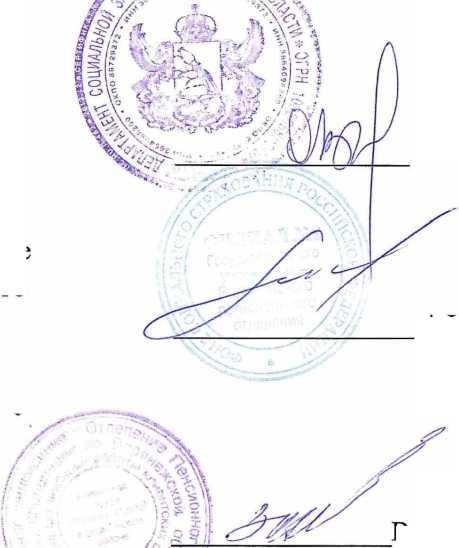 Директор филиала № 2ГУ-Воронежское региональное Отделение Фонда социального страхования РФО.В. СергееваА.И. Калугин В.И. ЗолотареваРуководитель клиентской службы (на правах отдела) в Семилукском районе Воронежской области по доверенности)ПОЯСНИТЕЛЬНАЯ ЗАПИСКАк проекту постановления администрации городского поселения – город Семилуки Семилукского муниципального района Воронежской области «Об утверждении стоимости услуг по погребению на территории городского поселения – город Семилуки Семилукского муниципального района Воронежской области»Согласно ст. 9 Федерального закона от 12.01.1996 г. № 8-ФЗ «О погребении и похоронном деле» супругу, близким родственникам, иным родственникам, законному представителю или иному лицу, взявшему на себя обязанность осуществить погребение умершего, гарантируется оказание на безвозмездной основе следующего перечня услуг по погребению:оформление документов, необходимых для погребения;предоставление и доставка гроба и других предметов, необходимых для погребения;перевозка тела (останков) умершего на кладбище (в крематорий);погребение (кремация с последующей выдачей урны с прахом).Стоимость услуг, предоставляемых согласно гарантированному перечню услуг по погребению, определяется органами местного самоуправления по согласованию с соответствующими отделениями Пенсионного фонда Российской Федерации, Фонда социального страхования Российской Федерации, а также с органами государственной власти субъектов Российской Федерации.В соответствии с постановлением Правительства РФ от 27.01.2022 г. № 57 «Об утверждении коэффициента индексации выплат, пособий и компенсаций в 2022 году» с 01.02.2022 года коэффициент индексации равен 1,084.С 01.02.2022 года стоимость услуг, предоставляемых согласно гарантированному перечню услуг по погребению, составит 6964 руб. 68 коп.Расчеты стоимости услуг по погребению с расшифровкой по видам затрат указаны в таблицах.Услуги по оформлению документов, необходимых для погребения осуществляются бесплатно.Таблица 1Таблица 2Таблица 3Глава администрациигородского поселения – город СемилукиС.П. Жеребцов№ п/пНаименование услуг, предоставляемых специализированной службой по вопросам похоронного делаСтоимость услуг (в рублях)1Оформление документов необходимых для погребенияПроизводится бесплатно2Предоставление и доставка гроба и других предметов, необходимых для погребения3 236,843Перевозка тела (останков) умершего на кладбище1 299,54Погребение2 428,34Итого6 964, 68Предоставление и доставка гроба и других предметов, необходимых для погребенияПредоставление и доставка гроба и других предметов, необходимых для погребенияПредоставление и доставка гроба и других предметов, необходимых для погребенияПредоставление и доставка гроба и других предметов, необходимых для погребения№ п/пНаименование затратСтоимость (руб.) 2021 годСтоимость (руб.) 2022 год1.Облачение тела598,30648,562.Изготовление гроба:1223,211325,962.1.Материалы871,17946,962.2.Заработная плата352,04379,003.Доставка гроба:794,30861,023.1.Транспортные расходы499,11541,033.2.Заработная плата135,40146,803.3.Амортизация159,79173,194.Прибыль370,19401,30Общая стоимость услуг, руб.Общая стоимость услуг, руб.2846,533236,84Перевозка тела (останков) умершего на кладбище (в крематорий)Перевозка тела (останков) умершего на кладбище (в крематорий)Перевозка тела (останков) умершего на кладбище (в крематорий)Перевозка тела (останков) умершего на кладбище (в крематорий)№ п/пНаименование затратСтоимость (руб.) 2021 годСтоимость (руб.) 2022 год1.Транспортные расходы776,78842,032.Заработная плата362,22392,653.Прибыль59,8064,82Общая стоимость услуг, руб.Общая стоимость услуг, руб.1198,801299,5Погребение (кремация с последующей выдачей урны с прахом)Погребение (кремация с последующей выдачей урны с прахом)Погребение (кремация с последующей выдачей урны с прахом)Погребение (кремация с последующей выдачей урны с прахом)№ п/пНаименование затратСтоимость (руб.) 2021 годСтоимость (руб.) 2022 год1.Заработная плата:1371,321486,501.1.Рытьё могил921,861001,141.2.Поднос умершего до могилы и захоронение449,46485,362.Изготовление и установка регистрационной таблички:708,20767,692.1.Материалы567,00614,632.2.Заработная плата141,20153,063.Формирование могильного холма58,5463,454.Прибыль102,12110,70Общая стоимость услуг, руб.Общая стоимость услуг, руб.2240,182428,34